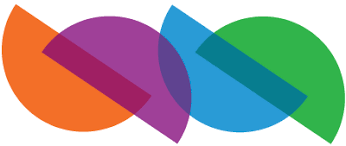 Списак пријављених кандидата за полагање пријемног испита смер: ЕНЕРГЕТСКА ЕФИКАСНОСТ И ЧИСТА ЕНЕРГИЈАСписак пријављених кандидата за полагање пријемног испита смер: ЕНЕРГЕТСКА ЕФИКАСНОСТ И ЧИСТА ЕНЕРГИЈАСписак пријављених кандидата за полагање пријемног испита смер: ЕНЕРГЕТСКА ЕФИКАСНОСТ И ЧИСТА ЕНЕРГИЈАСписак пријављених кандидата за полагање пријемног испита смер: ЕНЕРГЕТСКА ЕФИКАСНОСТ И ЧИСТА ЕНЕРГИЈАСписак пријављених кандидата за полагање пријемног испита смер: ЕНЕРГЕТСКА ЕФИКАСНОСТ И ЧИСТА ЕНЕРГИЈАСписак пријављених кандидата за полагање пријемног испита смер: ЕНЕРГЕТСКА ЕФИКАСНОСТ И ЧИСТА ЕНЕРГИЈАСписак пријављених кандидата за полагање пријемног испита смер: ЕНЕРГЕТСКА ЕФИКАСНОСТ И ЧИСТА ЕНЕРГИЈАСписак пријављених кандидата за полагање пријемног испита смер: ЕНЕРГЕТСКА ЕФИКАСНОСТ И ЧИСТА ЕНЕРГИЈАСписак пријављених кандидата за полагање пријемног испита смер: ЕНЕРГЕТСКА ЕФИКАСНОСТ И ЧИСТА ЕНЕРГИЈАРед. бројБрој пријавеИме ПрезимеI 
год.II
год.III
год.IV
год.Број бодова из средње школеТест2026Петровић М. Вељко3,203,603,082,8325,42ТОО2031Никола Н. Стевановић2,152,272,102,1017,24ТОО2051Никола В. Кокот2,212,423,003,0021,26ТОО2057Војислав  Ж. Милетић4,534,534,383,8534,58ТОО* Број бодова из средње школе – збир просечних оцена помножен са 2* ТОО – тест општег образовањаПоглагање пријемног испита  ће се одржати 05.07.2021. године  у Амфитеатру 5, са почетком у 10.30 часова. Прозивка кандидата почиње у 10.15 часова, испред Амфитеатра 5.* Број бодова из средње школе – збир просечних оцена помножен са 2* ТОО – тест општег образовањаПоглагање пријемног испита  ће се одржати 05.07.2021. године  у Амфитеатру 5, са почетком у 10.30 часова. Прозивка кандидата почиње у 10.15 часова, испред Амфитеатра 5.* Број бодова из средње школе – збир просечних оцена помножен са 2* ТОО – тест општег образовањаПоглагање пријемног испита  ће се одржати 05.07.2021. године  у Амфитеатру 5, са почетком у 10.30 часова. Прозивка кандидата почиње у 10.15 часова, испред Амфитеатра 5.* Број бодова из средње школе – збир просечних оцена помножен са 2* ТОО – тест општег образовањаПоглагање пријемног испита  ће се одржати 05.07.2021. године  у Амфитеатру 5, са почетком у 10.30 часова. Прозивка кандидата почиње у 10.15 часова, испред Амфитеатра 5.* Број бодова из средње школе – збир просечних оцена помножен са 2* ТОО – тест општег образовањаПоглагање пријемног испита  ће се одржати 05.07.2021. године  у Амфитеатру 5, са почетком у 10.30 часова. Прозивка кандидата почиње у 10.15 часова, испред Амфитеатра 5.* Број бодова из средње школе – збир просечних оцена помножен са 2* ТОО – тест општег образовањаПоглагање пријемног испита  ће се одржати 05.07.2021. године  у Амфитеатру 5, са почетком у 10.30 часова. Прозивка кандидата почиње у 10.15 часова, испред Амфитеатра 5.* Број бодова из средње школе – збир просечних оцена помножен са 2* ТОО – тест општег образовањаПоглагање пријемног испита  ће се одржати 05.07.2021. године  у Амфитеатру 5, са почетком у 10.30 часова. Прозивка кандидата почиње у 10.15 часова, испред Амфитеатра 5.* Број бодова из средње школе – збир просечних оцена помножен са 2* ТОО – тест општег образовањаПоглагање пријемног испита  ће се одржати 05.07.2021. године  у Амфитеатру 5, са почетком у 10.30 часова. Прозивка кандидата почиње у 10.15 часова, испред Амфитеатра 5.* Број бодова из средње школе – збир просечних оцена помножен са 2* ТОО – тест општег образовањаПоглагање пријемног испита  ће се одржати 05.07.2021. године  у Амфитеатру 5, са почетком у 10.30 часова. Прозивка кандидата почиње у 10.15 часова, испред Амфитеатра 5.